 AUTHORIZATION TO TREAT A MINOR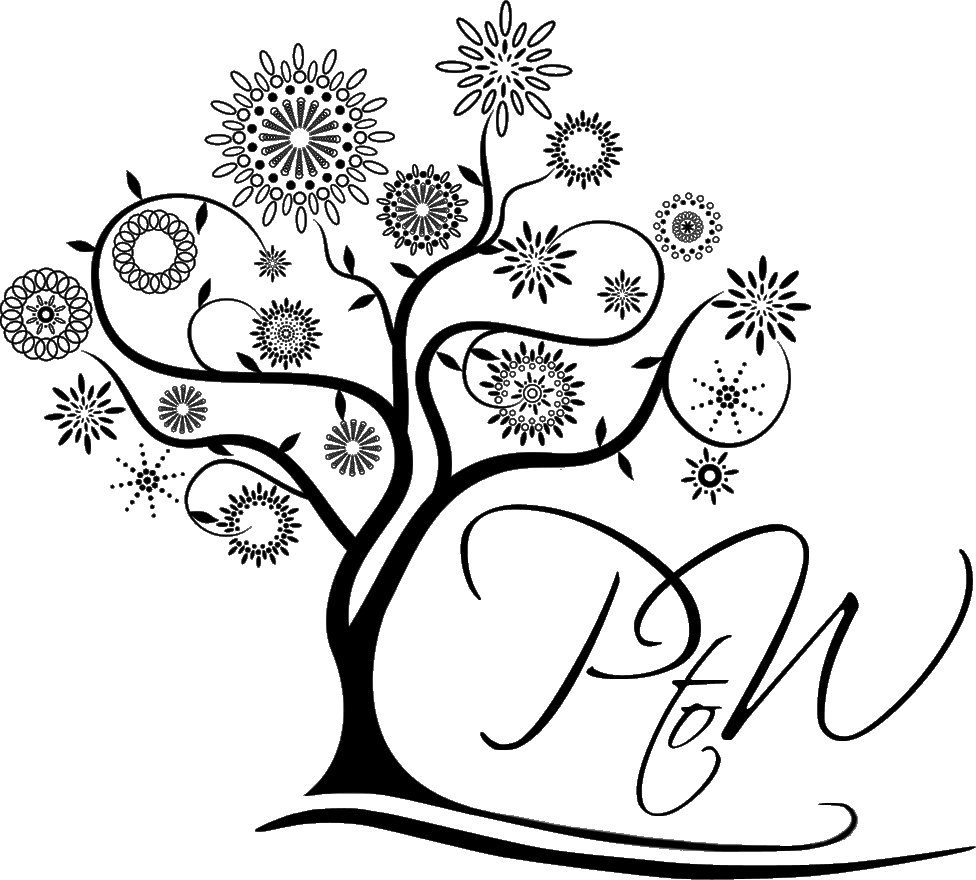 I 										____________ give consent for my                                    (Parent or Guardian)						,  						,         (Relationship to Minor)			                (Name of Minor)
to be treated by _________________________________________________.                                              (Pathways to Wellness Therapist)					_____________________________________________________________________			Parent or Guardian’s Printed Name______________________________________________________________________________________________________________________________           Parent or Guardian’s Signature					           Date_____________________________________________________________________________________________________________________________Pathways to Wellness Therapist  					          Date